Knowledge Community Proctologie 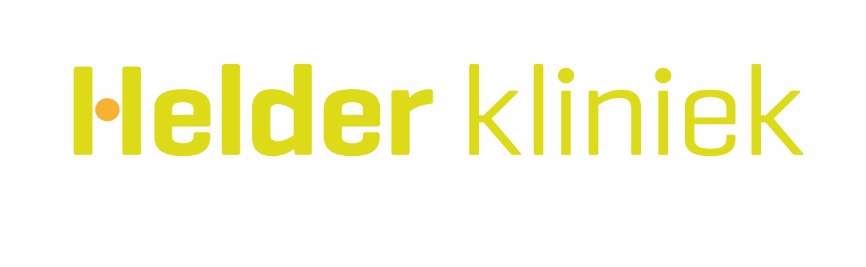 Datum:		21 april 2020 Aanvang: 	13.00 uur – 18.00 uur met aansluitend dinerLocatie:	Helder kliniek EindhovenAanwezigen:		Marielle Vehmeijer (MV)  voorzitter, Martijn Lutke Holzik (MLH), Joost Nonner (JN), Willem van Gijn (WvG), Nike Hanneman (NH), Jean-Paul de Zoete (JPdZ), Gust van Montfort (GM), Menno Raber (MR), Mirre de Noo (MdN), Pascal Teeuwen (PT), Ellis Schipper (ES), Johannes Wegdam (JW), Marlies Jansen-Landheer (MJ), Karl Lövering (KL), Harm Slijper (HS), Anneke van Rosmalen (AvR), Dorien Diemers (DD)Verhinderd:13.00 – 17.00	Klinische middag rondom HemorrhoïdenBespreking up-to-date diagnostiek en behandeling aan de hand van literatuur en klinische ervaringBespreking casuïstiek en behandelmethoden in de praktijk: uitwisseling van tips&tricks17.00 – 18.00	Intercollegiaal overleg Marielle Vehmeijer(medisch inhoudelijke) ontwikkelingen binnen Helder kliniekcomplicatiebesprekingVoortgang voorbereiding visitatie